HIGHWAYS ACT 1980Application under SECTION 171 – Footway Excavation LicenceTo the London Borough of Richmond, being the street authority under the above Act I hereby apply for a licence to be granted under section 171 of the Highways Act 1980 to excavate in the public highway.Particulars of Application:Full Name of Applicant: …….…………………………………………………………………................Full Address of Applicant: …….…………………………………………………………………………..				     ………………………………………………………………………………..				     ………………………………………………………………………………..                          Postcode: ………………………………………………………………………………..Telephone Number: (Landline) ………………………………………………………………………..     (Mobile)  ……………………………………………………………………………Email Address: …………………………………………………………………………………………….Details of Proposed Works:Location of Proposed Works:……………………………………………………………………………..                                             ………………………………………………………………………………                                             ………………………………………………………………………………                             Postcode:………………………………………………………………………………Your Consent to use data to process this applicationPlease select the following box to confirm you are happy for us to use your data to process this application in line with our privacy notice.         Yes, I understand and agree. For information on why we collect personal information, how it is used and shared, for how long it is kept, how we protect it and the legal basis for collecting it, please see our Privacy Notice at: https://www.richmond.gov.uk/data_protection Details of the Proposed Works N.B. Section 67 of the NRSWA requires all works on the public highway to be carried out by NRSWA accredited operatives.  Details of accreditation should be provided with this application and will be requested during site inspections.Insurance Details:Name of Insurance Company:……………………………………………………………………………Expiry date (this must cover the full duration of the works):……………………………………….Indemnity Policy No:………………………………………..……………………………………………..(The Public Liability Insurance must provide a minimum of £5 million cover).A COPY OF THE INSURANCE CERTIFICATE MUST BE ATTACHED TO THIS APPLICATION.FeesI, the applicant, agree to enter into a licence with the London Borough of Richmond upon Thames for the execution of works and I agree to comply with all conditions and notes contained therein.  I will reinstate to the specification contained within these notes and will maintain the reinstatement for a minimum period of 24/36 months following completion. Please note that if your reinstatement is found not to have been reinstated to the Specification for Reinstatement of Openings in the Highway at any time then it is agreed that the warranty period covering these works is deemed not to have commenced. Costs associated with the rectification of any inadequate reinstatements will be the responsibility of the applicant.The cost of this license is £676.00 for the first 5 square metres of excavation. Any excavation greater than 5 square metres attracts an additional fee of £130 per square metre.Other ChargesUnder Section 74 of NRSWA charges for works overrunning the proposed end date are made as follows:Further possible charges will be outlined on your approved licence when it is sent to you.Please note: If your licence needs to be amended or varied an administration fee of £65 will apply. Should you subsequently cancel your application once it has been paid for and processed a 50% refund can be applied for.Payment:Payment of fees should accompany this form, which is to be returned to: network.management@richmondandwandsworth.gov.uk You may pay online once a reference number has been given, at https://richmond-self.achieveservice.com/service/pay_a_network_management_licenceConditions of LicenceThe London Borough of Richmond being the Street Authority hereby grant to the party named on the application form (hereinafter called “the Licensee”)  a Licence under Section 171 of the Highways Act 1980 to have access to the highway and break open, excavate make a temporary excavation, repair and reinstate the Highway for those purposes upon the terms and subject to the conditions which accompany this licence. The Licensee hereby accepts the Licence upon and subject to the said terms conditions and provisions.The Licensee shall:Conduct all the relevant works in accordance with the requirements of the Highways Act 1980, New Roads and Street Works Act 1991 and Traffic Management Act 2004, and their associated Secondary Legislation and Codes of Practice, together with any other conditions imposed by the London Borough of Richmond, in the relevant licence.Indemnify the London Borough of Richmond against any claim in respect of injury, damage or loss arising out of:	the execution by any person of any works authorised by the licence:and 	the licensee shall indemnify the London Borough of Richmond against any claim in respect of injury, damage or loss arising out of the execution of any works.Give at least 6 weeks written Notice to the London Borough of Richmond of his intention to cease using or abandon the apparatus. The Licensee shall pay the London Borough of Richmond in connection with the grant of the licence the sum of £676.00 plus an additional fee of £130.00 per square metre for any excavation over 5 square metres. It normally takes four weeks to issue a licence from the date of payment.The Licensee is given the authority to carry out excavation works or to remove the surface of the footway.  The works are to be maintained in a safe condition at all times, adequately monitored, with appropriate signing, lighting and guarding in accordance with the Safety at Street Works and Road Works: A Code of Practice. The licensee shall take all steps as may be reasonably practicable to ensure the safety and convenience of persons using the highway during the execution of the works (having regard, in particular, to the needs of the people with a physical disability).On completion of the works, the Licensee must backfill the excavation with approved material and reinstate the surface as specified in the Specification for Reinstatement of Openings in the Highway. All rubbish, surplus materials and equipment must also be removed from the public highway before leaving the site. The liability of the Licensee for the maintenance and safety of the works continues until the expiry of the maintenance period of 2 years after acceptance of the permanent reinstatement for excavations up to 1.5m deep and 3 years for excavations greater than 1.5m in depth.In the event of the Licensee not making good any damage to the highway the Council shall make good any damage to the highway and recover the expenses reasonably incurred from the licenseeThe Council upon giving the requisite notice may withdraw the license by giving notice in writing to the Licensee.The Licensee shall not assign the License without first obtaining the consent in writing of the Council, such consent not to be unreasonably refused.Any licence issued under this procedure by the London Borough of Richmond must not be construed as conferring any right for the applicant to make any connection to a sewer, drain, pipe, cable or other apparatus.The Council may attach to a licence condition such as they consider appropriate.In the interests of safetyTo minimise inconvenience to persons using the street (having regard, in particular, to the needs of people with a disability) orTo protect the structure of the street and integrity of apparatus in it.Conditions attached to your licence will be specified when the licence is sent to you following processing.Note: A street works licence does NOT dispense the licensee from obtaining any other consent, licence or permission which may be required.Signed:………………………………………………………………………………………………………Print Name:…………………………………………………………………………………………………Date:…………………………………………………………………………………………………………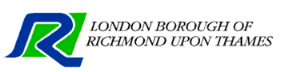 Works:Works:Works:Works:Detailed 1:500 or better plan to be submitted with form. NB: Location of works is NOT necessarily the address of the property/site concerned, please ensure the location reflects exactly where the works are taking place.Detailed 1:500 or better plan to be submitted with form. NB: Location of works is NOT necessarily the address of the property/site concerned, please ensure the location reflects exactly where the works are taking place.Detailed 1:500 or better plan to be submitted with form. NB: Location of works is NOT necessarily the address of the property/site concerned, please ensure the location reflects exactly where the works are taking place.Detailed 1:500 or better plan to be submitted with form. NB: Location of works is NOT necessarily the address of the property/site concerned, please ensure the location reflects exactly where the works are taking place.Please note the duration may be amended by LBW if we feel that an excessive time period for the scale of works is being requested.Please note the duration may be amended by LBW if we feel that an excessive time period for the scale of works is being requested.Please note the duration may be amended by LBW if we feel that an excessive time period for the scale of works is being requested.Please note the duration may be amended by LBW if we feel that an excessive time period for the scale of works is being requested.Proposed start dateProposed Completion Date Location or property number where works are due to take placeStreet and TownReason for works (provide detailed description)Excavation:Excavation:Excavation:Excavation:Excavation:Excavation:Excavation:Excavation:Estimated Dimensions:Average depth of excavation0 – 1.5m1.5m to 3m Over 3 MetresAny excavation over 1.5 metres in depth will necessitate a 36-month warranty period over the excavationAny excavation over 1.5 metres in depth will necessitate a 36-month warranty period over the excavationAny excavation over 1.5 metres in depth will necessitate a 36-month warranty period over the excavationAny excavation over 1.5 metres in depth will necessitate a 36-month warranty period over the excavationAny excavation over 1.5 metres in depth will necessitate a 36-month warranty period over the excavationAny excavation over 1.5 metres in depth will necessitate a 36-month warranty period over the excavationAny excavation over 1.5 metres in depth will necessitate a 36-month warranty period over the excavationExpected excavation and construction methodsPedestrian Management N.B.  Section 65 of the NRSWA requires all works, plant and materials on the public highway shall be adequately signed, guarded and lit according to (The Red Book) “SAFETY AT STREET WORKS AND ROAD WORKS – A CODE OF PRACTICE” published by The Stationery Office.N.B.  Section 65 of the NRSWA requires all works, plant and materials on the public highway shall be adequately signed, guarded and lit according to (The Red Book) “SAFETY AT STREET WORKS AND ROAD WORKS – A CODE OF PRACTICE” published by The Stationery Office.N.B.  Section 65 of the NRSWA requires all works, plant and materials on the public highway shall be adequately signed, guarded and lit according to (The Red Book) “SAFETY AT STREET WORKS AND ROAD WORKS – A CODE OF PRACTICE” published by The Stationery Office.N.B.  Section 65 of the NRSWA requires all works, plant and materials on the public highway shall be adequately signed, guarded and lit according to (The Red Book) “SAFETY AT STREET WORKS AND ROAD WORKS – A CODE OF PRACTICE” published by The Stationery Office.N.B.  Section 65 of the NRSWA requires all works, plant and materials on the public highway shall be adequately signed, guarded and lit according to (The Red Book) “SAFETY AT STREET WORKS AND ROAD WORKS – A CODE OF PRACTICE” published by The Stationery Office.N.B.  Section 65 of the NRSWA requires all works, plant and materials on the public highway shall be adequately signed, guarded and lit according to (The Red Book) “SAFETY AT STREET WORKS AND ROAD WORKS – A CODE OF PRACTICE” published by The Stationery Office.N.B.  Section 65 of the NRSWA requires all works, plant and materials on the public highway shall be adequately signed, guarded and lit according to (The Red Book) “SAFETY AT STREET WORKS AND ROAD WORKS – A CODE OF PRACTICE” published by The Stationery Office.N.B.  Section 65 of the NRSWA requires all works, plant and materials on the public highway shall be adequately signed, guarded and lit according to (The Red Book) “SAFETY AT STREET WORKS AND ROAD WORKS – A CODE OF PRACTICE” published by The Stationery Office.Reinstatement:Reinstatement:Reinstatement:Reinstatement:Reinstatement:Reinstatement:Reinstatement:Reinstatement:Proposed reinstatement specification if different from existing highway pavement construction (please provide further details if necessary): this must be agreed in advance of the works commencing. All reinstatements must be completed in accordance with the Specification for Reinstatement of Openings in the Highway (SROH) Proposed reinstatement specification if different from existing highway pavement construction (please provide further details if necessary): this must be agreed in advance of the works commencing. All reinstatements must be completed in accordance with the Specification for Reinstatement of Openings in the Highway (SROH) Proposed reinstatement specification if different from existing highway pavement construction (please provide further details if necessary): this must be agreed in advance of the works commencing. All reinstatements must be completed in accordance with the Specification for Reinstatement of Openings in the Highway (SROH) Proposed reinstatement specification if different from existing highway pavement construction (please provide further details if necessary): this must be agreed in advance of the works commencing. All reinstatements must be completed in accordance with the Specification for Reinstatement of Openings in the Highway (SROH) Proposed reinstatement specification if different from existing highway pavement construction (please provide further details if necessary): this must be agreed in advance of the works commencing. All reinstatements must be completed in accordance with the Specification for Reinstatement of Openings in the Highway (SROH) Proposed reinstatement specification if different from existing highway pavement construction (please provide further details if necessary): this must be agreed in advance of the works commencing. All reinstatements must be completed in accordance with the Specification for Reinstatement of Openings in the Highway (SROH) Proposed reinstatement specification if different from existing highway pavement construction (please provide further details if necessary): this must be agreed in advance of the works commencing. All reinstatements must be completed in accordance with the Specification for Reinstatement of Openings in the Highway (SROH) Proposed reinstatement specification if different from existing highway pavement construction (please provide further details if necessary): this must be agreed in advance of the works commencing. All reinstatements must be completed in accordance with the Specification for Reinstatement of Openings in the Highway (SROH) Details of Contractor:Details of Contractor:Details of Contractor:Details of Contractor:Details of Contractor:Details of Contractor:Details of Contractor:Details of Contractor:Company NameAddressPhone numberEmail addressSupervisor’s name Supervisors contact numberSupervisors SWQR number Supervisors Accreditation expiry dateEmergency/out of hours numberDuty of Care:  Controlled Waste Transfer NoteDuty of Care:  Controlled Waste Transfer NoteDuty of Care:  Controlled Waste Transfer NoteDuty of Care:  Controlled Waste Transfer NoteDuty of Care:  Controlled Waste Transfer NoteDuty of Care:  Controlled Waste Transfer NoteSection A: description of wasteSection A: description of wasteSection A: description of wasteSection A: description of wasteSection A: description of wasteSection A: description of wasteSection A: description of wasteSection A: description of wasteSection A: description of wasteSection A: description of wasteSection A: description of wasteSection A: description of wastePlease describe the waste being transferred:How is the waste containedloosesacksskipdrumotherotherWhat is quantity of waste (no. sacks, weight etc.)Section B: current holder of the wasteSection B: current holder of the wasteSection B: current holder of the wasteSection B: current holder of the wasteSection B: current holder of the wasteSection B: current holder of the wasteSection B: current holder of the wasteSection B: current holder of the wasteSection B: current holder of the wasteSection B: current holder of the wasteSection B: current holder of the wasteSection B: current holder of the wasteFull name and addressWhich of the following are you (tick one or more boxes)Producer of the waste Producer of the waste Producer of the waste Holder of waste disposal or waste management licenceHolder of waste disposal or waste management licenceHolder of waste disposal or waste management licenceHolder of waste disposal or waste management licenceHolder of waste disposal or waste management licenceWhich of the following are you (tick one or more boxes)Licence No:Which of the following are you (tick one or more boxes)Importer of the waste  Importer of the waste  Importer of the waste  Exempt from requirement to have a waste disposal Exempt from requirement to have a waste disposal Exempt from requirement to have a waste disposal Exempt from requirement to have a waste disposal Exempt from requirement to have a waste disposal Which of the following are you (tick one or more boxes)Give reason:Which of the following are you (tick one or more boxes)Waste collection authority          Waste collection authority          Waste collection authority          Registered waste carrierRegistered waste carrierRegistered waste carrierRegistered waste carrierRegistered waste carrierWhich of the following are you (tick one or more boxes)reg no:Which of the following are you (tick one or more boxes)Waste disposal authority (Scotland)Waste disposal authority (Scotland)Waste disposal authority (Scotland)Exempt from requirement to registerExempt from requirement to registerExempt from requirement to registerExempt from requirement to registerExempt from requirement to registerWhich of the following are you (tick one or more boxes)Give reason:Section C: person collecting the wasteSection C: person collecting the wasteSection C: person collecting the wasteSection C: person collecting the wasteSection C: person collecting the wasteSection C: person collecting the wasteSection C: person collecting the wasteSection C: person collecting the wasteSection C: person collecting the wasteSection C: person collecting the wasteSection C: person collecting the wasteSection C: person collecting the wasteFull name and addressWhich of the following are you (tick one or more boxes)Waste collection authority          Waste collection authority          Waste collection authority          Holder of waste disposal or waste management licenceHolder of waste disposal or waste management licenceHolder of waste disposal or waste management licenceHolder of waste disposal or waste management licenceHolder of waste disposal or waste management licenceWhich of the following are you (tick one or more boxes)Licence No:Which of the following are you (tick one or more boxes)Waste disposal authority (Scotland)Waste disposal authority (Scotland)Waste disposal authority (Scotland)Exempt from requirement to have a waste disposal Exempt from requirement to have a waste disposal Exempt from requirement to have a waste disposal Exempt from requirement to have a waste disposal Exempt from requirement to have a waste disposal Which of the following are you (tick one or more boxes)Give reason:Which of the following are you (tick one or more boxes)ExporterExporterExporterRegistered waste carrierRegistered waste carrierRegistered waste carrierRegistered waste carrierRegistered waste carrierWhich of the following are you (tick one or more boxes)reg number:Which of the following are you (tick one or more boxes)Exempt from requirement to register:Exempt from requirement to register:Exempt from requirement to register:Exempt from requirement to register:Exempt from requirement to register:Which of the following are you (tick one or more boxes)Give reason:Section D:Section D:Section D:Section D:Section D:Section D:Section D:Section D:Section D:Section D:Section D:Section D:Address of place of transfer or collection pointDate of transferTime of transfer (for multiple consignments give “between” dates)Time of transfer (for multiple consignments give “between” dates)Name and address of broker who arranged this waste transfer (if applicable)SignedrepresentingrepresentingFull Name This form needs to be submitted immediately when works are completeThis form needs to be submitted immediately when works are completeThis form needs to be submitted immediately when works are completeThis form needs to be submitted immediately when works are completeThis form needs to be submitted immediately when works are completeThis form needs to be submitted immediately when works are completeThis form needs to be submitted immediately when works are completeThis form needs to be submitted immediately when works are completeThis form needs to be submitted immediately when works are completeThis form needs to be submitted immediately when works are completeThis form needs to be submitted immediately when works are completeThis form needs to be submitted immediately when works are completeRegistration of Works Pro-forma (Closing Notice)Registration of Works Pro-forma (Closing Notice)Registration of Works Pro-forma (Closing Notice)Registration of Works Pro-forma (Closing Notice)Registration of Works Pro-forma (Closing Notice)Registration of Works Pro-forma (Closing Notice)(Please ensure all information requested on the attached checklist is also supplied)(Please ensure all information requested on the attached checklist is also supplied)(Please ensure all information requested on the attached checklist is also supplied)(Please ensure all information requested on the attached checklist is also supplied)(Please ensure all information requested on the attached checklist is also supplied)(Please ensure all information requested on the attached checklist is also supplied)(Please ensure all information requested on the attached checklist is also supplied)(Please ensure all information requested on the attached checklist is also supplied)To: LONDON BOROUGH OF RICHMONDTo: LONDON BOROUGH OF RICHMONDTo: LONDON BOROUGH OF RICHMONDTo: LONDON BOROUGH OF RICHMONDFrom:From:From:From:From:From:From:From:LICENCE NUMBER:PB20-LICENCE NUMBER:PB20-LICENCE NUMBER:PB20-LICENCE NUMBER:PB20-DATE OF COMPLETION:DATE OF COMPLETION:DATE OF COMPLETION:DATE OF COMPLETION:DATE OF COMPLETION:DATE OF COMPLETION:DATE OF COMPLETION:DATE OF COMPLETION:Location/property numberStreet Name / TownDescription of works and reinstatement specification or constructionREGISTRATION OF REINSTATEMENT: REGISTRATION OF REINSTATEMENT: REGISTRATION OF REINSTATEMENT: REGISTRATION OF REINSTATEMENT: REGISTRATION OF REINSTATEMENT: REGISTRATION OF REINSTATEMENT: REGISTRATION OF REINSTATEMENT: REGISTRATION OF REINSTATEMENT: REINSTATEMENT DETAILSREINSTATEMENT DETAILSREINSTATEMENT DETAILSREINSTATEMENT DETAILSItemLengthWidthF/w Deep Exc Item(m)(m)Verge, other(“y” if >1.5m)1234567Please note: the date of completion should be the day that works were completed and the site cleared. Failure to clear site by the agreed estimated end date may result in charges under Section 74 of NRSWA (overrunning works). Please see the “other charges” section for more information on these charges. Please note: the date of completion should be the day that works were completed and the site cleared. Failure to clear site by the agreed estimated end date may result in charges under Section 74 of NRSWA (overrunning works). Please see the “other charges” section for more information on these charges. Please note: the date of completion should be the day that works were completed and the site cleared. Failure to clear site by the agreed estimated end date may result in charges under Section 74 of NRSWA (overrunning works). Please see the “other charges” section for more information on these charges. Please note: the date of completion should be the day that works were completed and the site cleared. Failure to clear site by the agreed estimated end date may result in charges under Section 74 of NRSWA (overrunning works). Please see the “other charges” section for more information on these charges. Please note: the date of completion should be the day that works were completed and the site cleared. Failure to clear site by the agreed estimated end date may result in charges under Section 74 of NRSWA (overrunning works). Please see the “other charges” section for more information on these charges. Please note: the date of completion should be the day that works were completed and the site cleared. Failure to clear site by the agreed estimated end date may result in charges under Section 74 of NRSWA (overrunning works). Please see the “other charges” section for more information on these charges. Please note: the date of completion should be the day that works were completed and the site cleared. Failure to clear site by the agreed estimated end date may result in charges under Section 74 of NRSWA (overrunning works). Please see the “other charges” section for more information on these charges. Please note: the date of completion should be the day that works were completed and the site cleared. Failure to clear site by the agreed estimated end date may result in charges under Section 74 of NRSWA (overrunning works). Please see the “other charges” section for more information on these charges. Please note: the date of completion should be the day that works were completed and the site cleared. Failure to clear site by the agreed estimated end date may result in charges under Section 74 of NRSWA (overrunning works). Please see the “other charges” section for more information on these charges. Please note: the date of completion should be the day that works were completed and the site cleared. Failure to clear site by the agreed estimated end date may result in charges under Section 74 of NRSWA (overrunning works). Please see the “other charges” section for more information on these charges. Please note: the date of completion should be the day that works were completed and the site cleared. Failure to clear site by the agreed estimated end date may result in charges under Section 74 of NRSWA (overrunning works). Please see the “other charges” section for more information on these charges. Please note: the date of completion should be the day that works were completed and the site cleared. Failure to clear site by the agreed estimated end date may result in charges under Section 74 of NRSWA (overrunning works). Please see the “other charges” section for more information on these charges. Please ensure the following is supplied:Please ensure the following is supplied:Please ensure the following is supplied:Please ensure the following is supplied:Please ensure the following is supplied:Please ensure the following is supplied:Please ensure the following is supplied:Please ensure the following is supplied:Please ensure the following is supplied:Please ensure the following is supplied:Please ensure the following is supplied:Please ensure the following is supplied:An ‘as built’ drawing on OS map scale 1:500 or better showing precise location of excavations having taken place.An ‘as built’ drawing on OS map scale 1:500 or better showing precise location of excavations having taken place.An ‘as built’ drawing on OS map scale 1:500 or better showing precise location of excavations having taken place.An ‘as built’ drawing on OS map scale 1:500 or better showing precise location of excavations having taken place.An ‘as built’ drawing on OS map scale 1:500 or better showing precise location of excavations having taken place.An ‘as built’ drawing on OS map scale 1:500 or better showing precise location of excavations having taken place.An ‘as built’ drawing on OS map scale 1:500 or better showing precise location of excavations having taken place.An ‘as built’ drawing on OS map scale 1:500 or better showing precise location of excavations having taken place.An ‘as built’ drawing on OS map scale 1:500 or better showing precise location of excavations having taken place.An ‘as built’ drawing on OS map scale 1:500 or better showing precise location of excavations having taken place.An ‘as built’ drawing on OS map scale 1:500 or better showing precise location of excavations having taken place.An ‘as built’ drawing on OS map scale 1:500 or better showing precise location of excavations having taken place.C/WAY - F/WAYDAY 1 TO 3DAY 4 +CATEGORY 1 T/S C/WAY£5,000£10,000CATEGORY 1 C/WAY£2,500£2,500CATEGORY 2 T/S C/WAY£3,000£8,000CATEGORY 2 C/WAY£2,000£2,000CATEGORY 3+ 4 T/S C/WAY£750£750CATEGORY 3 + 4 C/WAY£250£250CATEGORY 1 F/WAY£2,500£2,500CATEGORY 2 F/WAY£2,000£2,000CATEGORY 3 + 4 F/WAY£250£250ELECTRICITYUK Power Network Ltd - CentralMapping ServicesFore HamletIpswich, IP3 8AAUK Power Network (Southern)           Tel: 0800 056 5866PO Box 15                                         24hr EmergencyEast Grinstead, RH19 3WE              Tel: 0800 783 8866           Damaged Cable Enquiries                            0800 096 3766Office 0800056 5866E-mail: Plans@UKPowernetworks.co.ukTel: 0800 783 8866           Damaged Cable Enquiries                            0800 096 3766GASNATIONAL GRID TRANSCO (Thames Valley West)National Grid EnquiriesBrick Kiln StreetHinckley, Leicestershire LE10 09AOffice:  01753803400National Gas line0800 111 999POLICEMetropolitan Police5 Area Traffic ManagementStation OfficeStation RoadHampton TW12 2AXOffice:   020 8247 6969Fax:      020 8247 6990TELECOMMUNICATIONSOPENREACH (BT)“Dial before you dig” Damaged Plant0800 917 3993 option 1, then option 9VIRGIN MEDIASmall HeathBirminghamB10 0JOffice:   0800 917 3993Fax:      01332 578 650 Email:   dbyd@openreach.co.uk0870 888 3116 option 2Fax: 0121 694 2345BUSESLONDON TRANSPORTCromwell Road Bus StationCromwell RoadKingston-upon-Thames KT2 6RFOffice:  020 8549 8305Fax:      020 8974 9029WATERTHAMES WATER UTILITIESProperty InsightPO Box 3189SloughSL1 4WWOffice:  0118 925 1504Fax: 0118 923 6655searches@thameswater.co.uk 